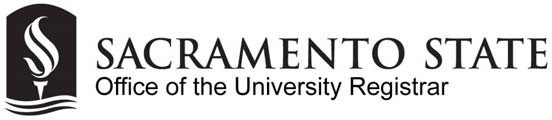 Declaration/Change of MajorIMPORTANT:If you are declaring more than one major you will need to submit a separate form for each request.Pre-majors in the following programs must contact the department to change from Pre-major to Major status: Biological Science, Criminal Justice, Graphic Design, Health Science, Nursing, Photography, Psychology, any major in the College of Engineering and Computer Science, or any concentration in the College of Business.If you are declaring a Special Major please go to Academic Affairs, Sacramento Hall Room 234.Submit completed major declaration form to the Student Services Counter, Lassen Hall Lobby.PLEASE PRINT IN BLUE OR BLACK INKStudent ID#:  	Name:				 Last	First	MIDay Phone:  	Directions: Underline choices belowHave you applied for Graduation? Email:  	Yes □ No □Have you ever been academically disqualified from the major that you are now declaring? I am an undergraduate student and my immediate degree objective isI am a post-baccalaureate student and my immediate objective isPLEASE INDICATE APPROPRIATE CHANGES:Yes □ No □   BFA □ BM □ BA □ BS □2nd Bachelors □Change Major to: Kinesiology	(by checking this box, your current major or pre-major will be deleted) ORAdd Major: 	(please add this newly declared major as an additional major)Concentration Exercise Science	or  Emphasis   Health Fitness/Strength	(if applicable indicate concentration or emphasis)ADVISOR’S NAME (PLEASE PRINT)	ADVISOR’S SIGNATURE (REQUIRED)DEPARTMENT CHAIR’S NAME (PLEASE PRINT)	DEPARTMENT CHAIR’S SIGNATURE (REQUIREDSTUDENT’S SIGNATURE (REQUIRED)	DATE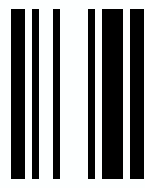 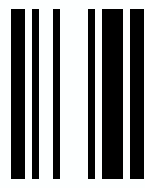 